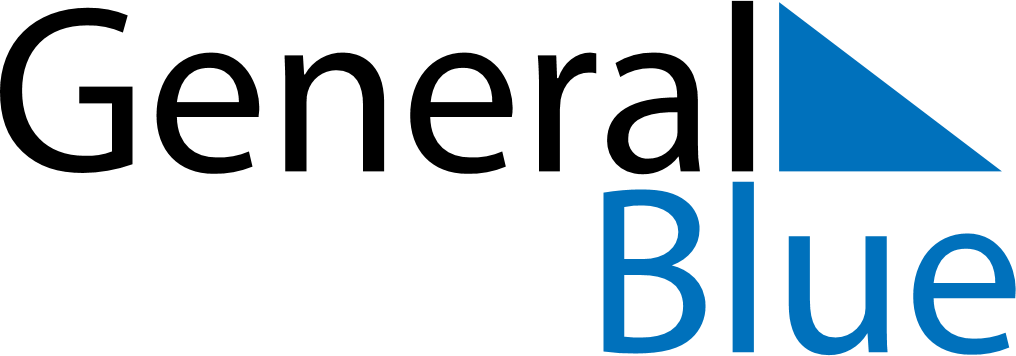 August 2024August 2024August 2024VenezuelaVenezuelaMONTUEWEDTHUFRISATSUN1234Flag Day5678910111213141516171819202122232425262728293031